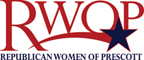 FOR IMMEDIATE RELEASERepublican Women of Prescott host free movie “Clinton Cash”Prescott, AZ – October 28, 2016 – The Republican Women of Prescott, the largest federated Republican women’s club in the country, announced today they will host a free showing of the movie Clinton Cash on Tuesday, November 1, 2016.  The movie will be shown at the Prescott Adult Center located at 1280 E. Rosser St, Prescott, AZ 86301.  Doors open 6:00 PM, Movie starts 6:30 PM.  Bring your own snacks or popcorn!  This event is open to the public free of charge.For information on this event and other RWOP activities, visit our website www.RWOP.info.Contact: Billie Orrbillieorr@aol.com928-227-7477